Calling All Kids (and Big Kids too)!!!Come to the Tri-Valley Bus Garage during the Pennington County Fair Join us in making Crafts (Viking Style!)Saturday July 20, 20199 am to 1 pm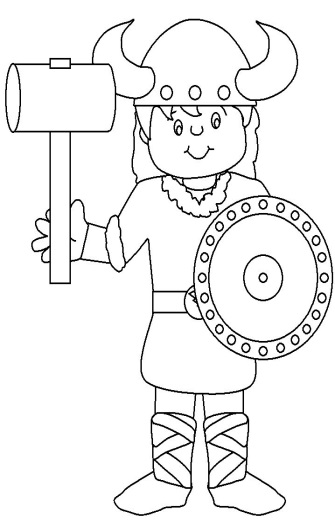 FACE PAINTING TOO! *Make & Take Crafts  *Take a break from the Fair  *Experience Scandinavian CultureParents/Adults Welcome Too!!!